Projeto leiaa
Agenda semanal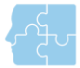 Projeto leiaa
Agenda semanalProjeto leiaa
Agenda semanalProjeto leiaa
Agenda semanalProjeto leiaa
Agenda semanalProjeto leiaa
Agenda semanaltarefaDisciplina ou tipotarefadisciplina ou tipodisciplina ou tipo6:006:00Atividade a ser feita       ex:MAT ou afazer doméstico6:008:008:008:0010:0010:0010:0012:0012:0012:0014:0014:0014:0016:0016:0016:0018:0018:0018:0020:0020:0020:0022:0022:0022:0000:0000:0000:00tarefadisciplina ou tipoTarefadisciplina ou tipodisciplina ou tipo6:006:006:008:008:008:0010:0010:0010:0012:0012:0012:0014:0014:0014:0016:0016:0016:0018:0018:0018:0020:0020:0020:0022:0022:0022:0000:0000:0000:00Tarefadisciplina ou tipotarefadisciplina ou tipodisciplina ou tipo6:006:006:008:008:008:0010:0010:0010:0012:0012:0012:0014:0014:0014:0016:0016:0016:0018:0018:0018:0020:0020:0020:0022:0022:0022:0000:0000:0000:00